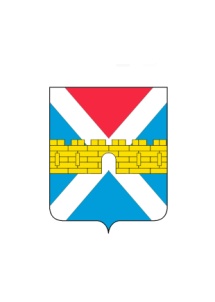 АДМИНИСТРАЦИЯ  КРЫМСКОГО  ГОРОДСКОГО  ПОСЕЛЕНИЯ КРЫМСКОГО РАЙОНАПОСТАНОВЛЕНИЕот 24.09.2019                                                                                                                            № 908город КрымскО внесении изменений в постановление администрации Крымского городского поселения Крымского района от 3 ноября 2017 года № 1508 
«Об утверждении муниципальной программы «Муниципальная политика и развитие гражданского общества в Крымском городском поселении Крымского района» на 2018-2020 годы»На основании пункта 11 статьи 27 Федерального закона от 6 октября 2003 года № 131-ФЗ «Об общих принципах организации местного самоуправления в Российской Федерации», статьи 16 Устава Крымского городского поселения Крымского района, п о с т а н о в л я ю:1. Внести изменения в приложение «Муниципальная программа «Муниципальная политика и развитие гражданского общества в Крымском городском поселении Крымского района»  на 2018 - 2020 годы»  к постановлению администрации Крымского городского поселения Крымского района от 3 ноября 2017 года № 1508 «Об утверждении муниципальной программы «Муниципальная политика и развитие гражданского общества в Крымском городском поселении Крымского района» на 2018-2020 годы»  и  читать  его в  новой  редакции (приложение).2. Организационному отделу (Завгородняя Е.Н.) разместить настоящее постановление на официальном сайте администрации Крымского городского поселения Крымского района в сети Интернет. 3. Постановление вступает в силу со дня его подписания.Заместитель главы Крымского городского поселения  Крымского района                                            А.В. Князев                                     